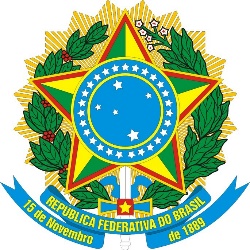 Ministério da EducaçãoPAUTA DA REUNIÃO DO DIA 14 DE DEZembro DE 2021NºFUNDAÇÃOAPOIADATIPO DE PROCESSONº PROCESSO1FUNDEPCNEMRENOVAÇÃO DA AUTORIZAÇÃO23000.030243/2021-192FUNDEPONRENOVAÇÃO DA AUTORIZAÇÃO23000.028430/2021-243FUNDEPHUMAP-UFMS/EBSERHRECREDENCIAMENTO23000.029881/2021-894FUNDEPAMAZULRENOVAÇÃO DA AUTORIZAÇÃO23000.030299/2021-655FAUUFURECREDENCIAMENTO23000.029249/2021-356FUNDAPUFURECREDENCIAMENTO23000.028978/2021-747FADESPUFRARENOVAÇÃO DA AUTORIZAÇÃO23000.029766/2021-128FAPEXUFRBRENOVAÇÃO DA AUTORIZAÇÃO23000.029782/2021-059FAPEXIFBARENOVAÇÃO DA AUTORIZAÇÃO23000.029798/2021-1810FRTVEUFGRECREDENCIAMENTO23000.028453/2021-3911FUNJABUFSCRECREDENCIAMENTO23000.027331/2021-2512FUNARBEIFSEMGRENOVAÇÃO DA AUTORIZAÇÃO23000.029970/2021-2513FUNDAPAMEMBRAPACREDENCIAMENTO23000.028956/2021-1214FACTOIFACRENOVAÇÃO DA AUTORIZAÇÃO23000.028401/2021-6215FUNARBEIFSULDEMINASAUTORIZAÇÃO23000.025853/2021-9216FECUFFRECREDENCIAMENTO23000.024631/2021-5217BH-TECICTCREDENCIAMENTO23000.030314/2021-7518FATECIFFarRENOVAÇÃO DA AUTORIZAÇÃO23000.024564/2021-7619PaqTcPBUFPBRENOVAÇÃO DA AUTORIZAÇÃO23000.023676/2021-1820PaqTcPBUFALAUTORIZAÇÃO23000.031270/2021-0921COPPETECUFRJRECREDENCIAMENTO23000.021214/2021-5822FADEXIFPIRENOVAÇÃO DA AUTORIZAÇÃO23000.031172/2021-6323PRÓ-IFFIFFRECREDENCIAMENTO23000.025681/2021-5724FACCCBPFRENOVAÇÃO DA AUTORIZAÇÃO23000.024373/2021-1225FUNDEPFRMFACREDENCIAMENTO23000.031734/2021-7926FAEPUUFURECREDENCIAMENTO23000.025940/2020-6927FUNTEF-PRIFPRRENOVAÇÃO DA AUTORIZAÇÃO23000.021613/2021-1928HUTecHUTECCREDENCIAMENTO23000.032089/2021-1029FEENGIFRSRENOVAÇÃO DA AUTORIZAÇÃO23000.025602/2021-1630FUNETECIFSAUTORIZAÇÃO23000.032288/2021-1031FUNAPEUFRARENOVAÇÃO DA AUTORIZAÇÃO23000.032433/2021-6232FADESPMPEGRENOVAÇÃO DA AUTORIZAÇÃO23000.032509/2021-5033FUNEPUUFTMRECREDENCIAMENTO23000.027625/2021-5734FUNETEC-PBUNIVAFRENOVAÇÃO DA AUTORIZAÇÃO23000.032793/2021-6435FACEVUFURECREDENCIAMENTO23000.028877/2016-36